Дятел Дятлу говорит:- До чего ж башка болит!Намотался вкруг стволов,Так устал, что нету слов!Целый день долблю, долблю,А как день кончается,Равен мой улов нулю.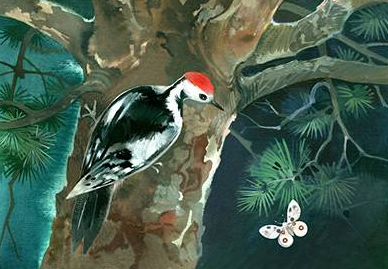 Вот что получается!Надоело зря долбить!Присоветуй, как мне быть?Отвечает Дятлу Дятел:- Ты с ума, должно быть, спятил:"Надоело зря долбить"!Что за настроение?Надо выдержанней бытьИ иметь терпение!Без настойчивой долбёжкиНе добыть жучка и мошки!..Дятел с Дятлом говорил,Дятел Дятла подбодрил.И опять мы слышим стук:Тук-тук-тук...Тук-тук...Тук-тук...